Name, Vorname	Straße	Ort		Begründung der Ausgabe	Verbuchung/Projekt	In der Zeit vom  sind mir für die Arbeit, die ich im Auftrag des oben angegebenen Projektes durchführte, Sachausgaben in Höhe von	  Euro(in Worten: )entstanden (wie aus den beigefügten Belegen ersichtlich).Ich bitte um Erstattung auf mein nachstehend genanntes Konto:Name der Bank:	IBAN:	BIC:	 Ort und Datum	UnterschriftDie Richtigkeit der Angaben und die Notwendigkeit der Ausgaben werden hiermit bestätigt.Sachliche und rechnerische Richtigkeit werden bescheinigt.Ort und Datum	Unterschrift des Vorgesetzten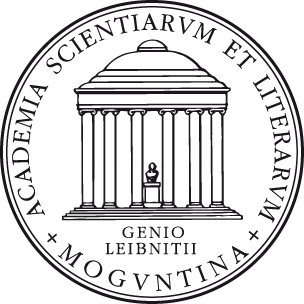 